April 3, 2022Fifth Sunday in LentSign-up schedule for proclaimers for the month of April weekends is at the back of the church.  Please sign up for a mass you will be attending.Weekday masses Tuesday, April 5th- Friday April 8th @ 9:00 a.m.Weekend Mass TimesSaturday 5:00 p.m.  (English)   Sunday 9:00 a.m. (bilingual)  11:00 a.m. (English)Reconciliation – Saturday 4:15 p.m. – 4:45 p.m. ADORATION on Friday, April 8th  9:30 a.m.  – 5:15 p.m.LENTEN SCHEDULEStations of the CrossFriday evenings in Lent, 7:00 p.m.April 8th – The Rock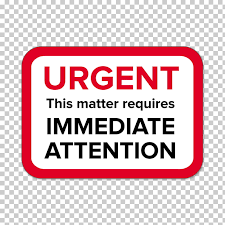 Blank Ministry Schedules for Palm Sunday and Holy Week are in a binder at the back of the church.  Please volunteer for the masses you will be attending.Check out our website and check it regularly! www.saintvitalparish.com Our Lady of the Hill Knights of Columbus will be selling Sobey and No Frills gift cards after all masses on the weekend.  2022 TRIDUUM LITURGY & EASTER MASSESHOLY THURSDAY—April 14: (Incense will be used).Mass of the Lord’s Supper 7:00 pm  You are invited to visit the Blessed Sacrament until 10:00 p.m.GOOD FRIDAY—April 15: ( A DAY OF FAST AND ABSTINENCE) Celebration of the Lord’s Passion— Services at 11:00 a.m. and 3:00 p.m. Outdoor way of the Cross (weather permitting) 1:00 p.m. HOLY SATURDAY—April 16: EASTER VIGIL—9:00 pm—(Incense will be used)(NO 5:00 p.m. Saturday Mass)  EASTER SUNDAY MASSES April 17 9:00 am Mass 11:00 am Mass (Incense will be used)Mass IntentionsSaturday, April 2nd – SI Madeleine BerubeSunday, April 3rd – (9:00 a.m.) SI Marcel HetuTuesday, April 5th – †Joseph Sieben & SI Angela Sieben Wednesday, April 6th  -†Thomas Huwiler & †Gertrude GuillermoThursday, April 7th – †Ignatz & Rose ErkerFriday, April 8th –  †Thomas Huwlier & †Dolores McMillanSaturday, April 9th – †Vivian BerubeSunday, April 10th - (9:00 a.m.) – †Paul Baker† = Repose of the Soul   SI = Special IntentionPlease pray for the people of Ukraine as they suffer an unprovoked and unjustified attack by Russian military forces.March 2nd was the kick off campaign for 40 Days for Life and runs until April 10th.  On Friday, April 8th the CWL would like you to join them in prayer during Adoration at Saint Vital to pray for the unborn child, expectant mothers and the end to abortion. Come to pray for as little or as long as you like.  Prayers for these intentions will be made available for your use at the back of the church.   Adoration, which begins at 9:30 after the Exposition of the Blessed Sacrament, will be extended one hour to 5:15 p.m.  Benedicton to follow.Scent Free Makes Sense We would like the parish to be sensitive to folks with allergies and refrain from wearing perfume and aftershave at Mass. Thank you in advance for your consideration.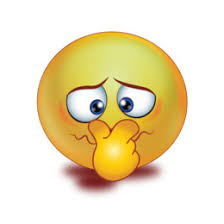 Baptism Preparation CourseAre you expecting a child in the near future? Consider taking Baptism Preparation now while you are waiting for the birth of your son or daughter. The classes are for parents and sponsors (godparents). Attending now eliminates the need to find baby-sitters, rearrange feeding schedules etc. plus it adds to the joyful anticipation of your new arrival. Parents wishing to register for the next courses which will be held on Monday, May 9th at 7:00 pm please call the parish office.The church will be open every Wednesday evening from 8 - 9 PM for anyone to come spend an hour in prayer, the Blessed Sacrament is not exposed during this time. The evening opens with a group rosary, followed by private prayer for the remainder of the time. A wonderful opportunity to pray in unison, with a special focus on all marriages, all children and all families. All are welcome!
Prayer for UkraineGod of peace and justice, we pray for the people of Ukraine today. We pray for peace and the laying down of weapons. We pray for all those who fear for tomorrow, that your Spirit of comfort would draw near to them. We pray for those with power over war or peace, for wisdom, discernment and compassion to guide their decisions. Above all, we pray for all your precious children, at-risk and in fear, That you would hold and protect them. We pray in the name of Jesus, the Prince of Peace. AmenDEVELOPMENT AND PEACESOLIDARITY SUNDAY THIS LENT, GIVE FROM THE HEARTThis Solidarity Sunday, Development and Peace’s People and Planet First campaign invites you to give from the heart and thanks you warmly for your generosity. Your donation transforms the lives of some of our most vulnerable sisters and brothers across the world. In Cambodia, for instance, your solidarity helped our partner DPA establish a community fishery in Srey Packly’s village. She said, “Thank you very much to DPA and to the donors for supporting my family and fellow villagers to have fresh and healthy fish to eat and to improve our livelihoods.” Such is the difference you can make by giving to your Share Lent parish collection or at devp.org/give. Thank you for helping us build a world of justice.A Called to Protect training session has been scheduled for Tuesday May 3, 2022 starting at 7pm.  The 2.5 hour workshop will be by Zoom.     Here’s the link for the registration https://forms.gle/mCcffrnvNYvQvmGX6Stewardship Corner 5th Sunday of Lent Weekend of April 2/3, 2022 Strong words come from Saint Paul in today’s second reading. He reveals in no uncertain terms that life in Christ is our goal. Everything else, he maintains, is “rubbish.” Junk. Trash. Garbage. Is that true? Is everything else “rubbish” compared to deepening our relationship with the Lord? What about putting recreational activities ahead of attending Mass? Or preferring uninterrupted hours playing the latest video games or watching TV to spending time in a bible study group, choir practice or serving in a soup kitchen? Or keeping late hours at work over sharing the Gospel with friends and neighbors? To what extent do we exercise stewardship over our relationship with Christ?GREEN SHIRT DAY – April 7th Green Shirt Day is April 7th each year.  People are encouraged to wear green.  The purpose of the day is to encourage people to register (greenshirtday.ca) as organ donors and to speak with their families about their wishes.90% of Canadians say they support organ and tissue donation, but only 32% have actually completed their registration.Anyone can be a potential donor regardless of age, medical condition or sexual orientation.  All potential donors are evaluated on an individual, medical, case by case basis.The oldest Canadian organ donor was 92 and the oldest tissue donor was 104.  Life Before Computers: • Memory was something you lost with age.• A program was a TV show.• A keyboard was a musical instrument. • The web was made by a spider. • A virus was only the flu. • A hard drive was a really long road tripI just saw a car being driven by a sheep in a swimsuit. It was a lamb bikini.